Core Knowledge MapCore Knowledge MapCore Knowledge MapCore Knowledge MapSubject: MathematicsYear: 10Year: 10Term: Autumn 1What are we learning?What are we learning?What are we learning?What are we learning?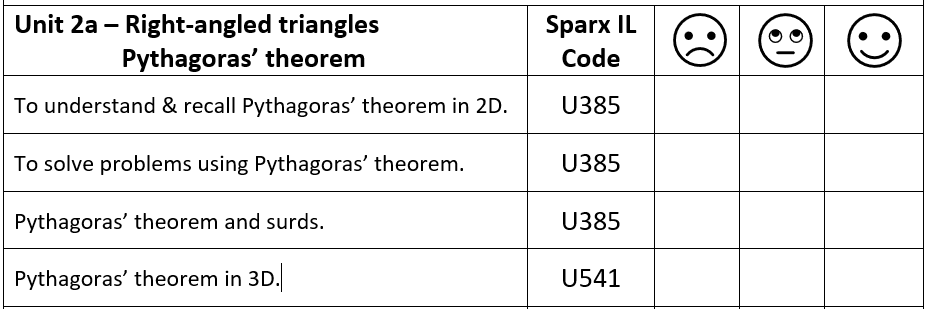 How will I be assessed How will I be assessed How will I be assessed How will I be assessed Retrieval Tasks, Exit tickets, end of half-term test.Retrieval Tasks, Exit tickets, end of half-term test.Retrieval Tasks, Exit tickets, end of half-term test.Retrieval Tasks, Exit tickets, end of half-term test.Big questions:Big questions:Big questions:Big questions:Can You….?Deduce of a triangle with side lengths, 2,3 and 6 is a right-angled triangle?Find the length between two coordinate points (2,3) and (8,13)?Describe when you use the version  ?Calculate lengths x and y giving your answer to 1 dp 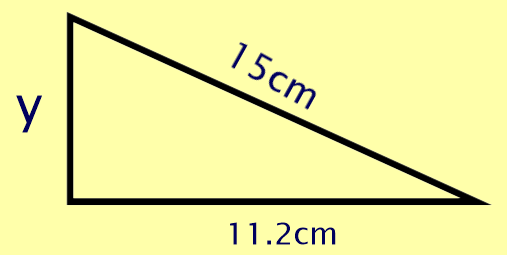 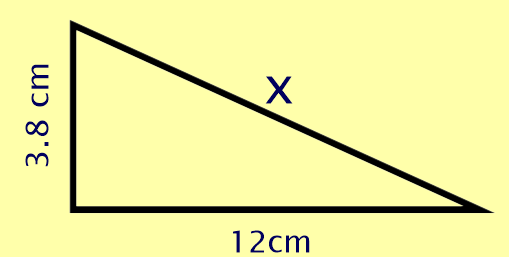 Can You….?Deduce of a triangle with side lengths, 2,3 and 6 is a right-angled triangle?Find the length between two coordinate points (2,3) and (8,13)?Describe when you use the version  ?Calculate lengths x and y giving your answer to 1 dp Can You….?Deduce of a triangle with side lengths, 2,3 and 6 is a right-angled triangle?Find the length between two coordinate points (2,3) and (8,13)?Describe when you use the version  ?Calculate lengths x and y giving your answer to 1 dp Can You….?Deduce of a triangle with side lengths, 2,3 and 6 is a right-angled triangle?Find the length between two coordinate points (2,3) and (8,13)?Describe when you use the version  ?Calculate lengths x and y giving your answer to 1 dp How does this build on previous learning?How does this build on previous learning?How will this link to my future learning?How will this link to my future learning?Using a calculator efficientlyRoundingSubstituting values into formulaRearranging formulaSolving equationsUse of surdsRecall formula and usage from Year 9Using a calculator efficientlyRoundingSubstituting values into formulaRearranging formulaSolving equationsUse of surdsRecall formula and usage from Year 9Using both Pythgoras’ theorem and the trigonometric ratios in synoptic questions.Using trigonometry in non right angled triangles in Year 11Both are used extensively at A-LevelUsing both Pythgoras’ theorem and the trigonometric ratios in synoptic questions.Using trigonometry in non right angled triangles in Year 11Both are used extensively at A-LevelCore knowledge:Core knowledge:Key vocabulary:Key vocabulary:Pythagoras’ theorem states c2 = a2 + b2 where c is the length of the hypotenuse in a right-angled triangle.Volume of a cuboid = Pythagoras’ theorem states c2 = a2 + b2 where c is the length of the hypotenuse in a right-angled triangle.Volume of a cuboid = TrigonometryHypotenuseOppositeAdjacentTheoremAngle of elevationAngle of depressionSimilarInversePythagorarean TripleTrigonometryHypotenuseOppositeAdjacentTheoremAngle of elevationAngle of depressionSimilarInversePythagorarean TripleNeed more help? Use the Sparx Independent Learning Codes aboveNeed more help? Use the Sparx Independent Learning Codes aboveNeed more help? Use the Sparx Independent Learning Codes aboveNeed more help? Use the Sparx Independent Learning Codes above